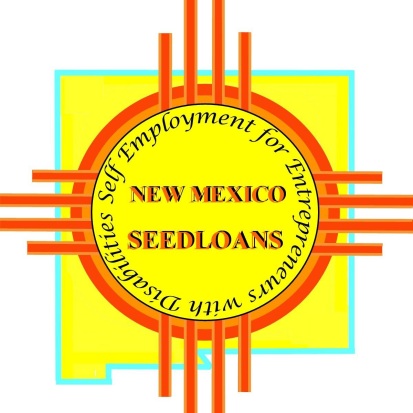 DISCLOSURE CONSENTNEW MEXICO SEEDLOANS ProgramDear Mr. Hyde:I have applied to Acción for a loan pursuant to the New Mexico SEEDLOANS Program. The NM SEEDLOANS Advisory Council and New Mexico Governor's Commission on Disability ("Agency") have referred me to you. Acción is not related to the Agency.In connection with my application for a loan under the Program, I consent and agree that the Acción may disclose and communicate to the Agency any and all information relating to my application, loan, payment history and other requested information. I understand that I have a right to object to any disclosure by Acción of my private non-public information in the possession of Acción. I waive any and all rights I may have under federal and state privacy rules to object to the Accion's disclosure to the Agency of my private non-public information in the possession of Acción and consent to such disclosure to the Agency.I further understand that the application is subject to credit approval or denial according to the Acción credit standards.Very truly yours,________________________________________________________________________Applicant’s Signature                                                                         Date________________________________________________________________________